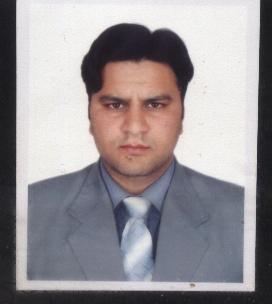 Apply for the post of HSE SupervisorA qualified, result oriented, dedicated and skilled Occupational Health &Safety professional with (10) years of building, civil infrastructure, oil and gas & road safety experience. Expert at inspecting and evaluating workplace for safety hazards and recommending and implementing safe workplace policies and procedures. Outstanding interpersonal presentation and training skills with proven ability to interact effectively with technicians and management at all levels.Nationality                             PakistaniDate of Birth                         16-01-1986Religion                                  IslamMarital status                       MarriedVisa status	             Employment visaDriving License                     Light vehicle manual driving licenseGraduationBachelor of Commerce from University of PunjabIntermediate Pre-EngineeringBoard of intermediate and secondary Education Rawalpindi PakistanS.S.C. (Science)Board of intermediate and secondary Education Rawalpindi PakistanIELTSFrom International English Language Testing System (British Council). 1. NEBOSH IGC from BMC Abu Dhabi. 2. IOSH from CHESS institute of Consultancy Abu Dhabi (UK certification). 3. Fire and Safety course from Euro Gulf Consultancy. 4.Basic First Aid Course from Euro Gulf. 5. Safety Officer Certification from Wespak Institute OF Languages and Linguistics Lahore Pakistan. 6.Internal auditor training course. 7.Risk assessment training course 8.Risk management training course. 9.Authorize gas Tester.10.T-BOSIET from GTSC Abu Dhabi.11.Riging and slinging training.12-H2SHot & Cold permit.Confined space.Work at heightManual Handling / Power Tools.Personal Protective Equipment, PPE..	Western Bainoona Group from Feb. 2014 till presents JUN 2016 to Present- Construction of Road and Infrastructure Sector W52-02Approved HSE Officer – Clint; Masanada, Consultant; AtkinsTaweela Gas compress station 2016 (Approved from GASCO)Abu Dhabi airport planning and development ADAC 2015 TO 2016.FEB 2014 to 2015 BARAKA NUCLER POWER PLANT (Approved HSE Supervisor).Pak Engineering Private Limited from 05 Aug 2011 to 05 January 2012 as a HSE Officer.Consolidated Contraction Company (CCC 2007 to 2011)Qatar Gas II Onshore LNG Plant Ras Laffan Qatar from 09 April 2007 to 29 May 2011 as a HSE Officer.Implementing and administrating the company’s statement of policy for a safe plant. These encompass safety Policies and practices, safety standards, and industrial hygiene.Personally, maintaining a constant audit of all existing, planned, and proposed installations, processes, and        Procedures for unsafe conditions or acts before they result in injury or damage.Developing and presenting training programs for all supervisors so that they will have the knowledge and tools to Prevent accidents.Conducting monthly meetings of the executive safety committee and attending monthly departmental supervisory Safety meetings for the purpose of eliminating unsafe acts or conditions by calling them to the attention of the Person or persons responsible.Maintaining statistical records and reporting these to management. Such reports would cover accidents and near accidents, frequency and severity of major and minor injuries, costs of accidents-general and specific, actual and Potential.Compile, editing, publishing, and distributing monthly or bi-weekly safety publications to all employees in an Effort to prevent injuries on and off the job.Obtaining and presenting audiovisual aids to all employees to prevent injuries on and off the job.Testing new safety devices on the job. To formulate and select suitable remedial and corrective measure in order to contain or minimize unsafe Procedure and practice and hazards of various and nature.Rigging & slinging: check whether properly tested assembled, marked and colors coded.To inspect firefighting equipment’s and to see that they are in working condition.To arrange mock firefighting drills from time to time in addition to fire protection survey.To update review and enforce the fire detection and fire control system in addition training and educational Programs on fire prevention and fighting.To coordinate & motivate the safety educational and training programmed among workers.To identify hazardous task and process as well as hazardous zones in the worker place with suitable Demarcation of such zones.Inspection of tools and equipment used in welding process check for adequate ventilation or exhaust fans for Extraction of frames.Implementation of work permits system (Hot work/ Excavation/ & Confined Space).Reviews studies and analyses of industrial accident causes and hazards to health for use by company personnel and outside agencies.Oversees the inspection of assigned facilities(s) to detect existing or potential accident and health hazards, determines corrective or preventative measures where indicated and follows up to ensure measures have been implementedReviews the investigation data of accidents and injuries and cooperates in the preparation of material and evidence for organization use in hearings, lawsuits, and insurance investigations.Oversees the administration of workers’ compensation program, including working with the insurance carrier to reduce employee lost time.Manages the participation in Occupational Safety and Health Administration inspections, providingInspectors with appropriate documents and identifying safety measures.Monitors the removal of physical, biological and chemical hazards, and training of employees on safety policies,Procedures and regulations.Maintains, and updates health & safety policy and procedure manuals.Performs other duties as assignedKey Responsibilities: -Managing the implementation and continued OHSE management systems and procedures onsite Onsite Risk Assessments and relevant site inspections Reviewing, controlling and reporting of all Incident Investigations Toolbox Talks Safety Inductions and implementing relevant site safety training Promoting and improving the safety of all employees in compliance with OHSE Reviewing, documenting and recommending safety standards and processesSafe Work Practices Safe Job Procedures Company Rules Personal Protective Equipment  Training and Communication Inspections Investigations & Reporting Emergency Preparedness Statistics and Records LegislationMicrosoft Word/Excel, power point and Access.Internet browsing and E-mail.My interests include: Reading Books and Newspapers, Internet surfing, Fishing.Confident, Honest, Team Player, Excellent Communication Skills, Hardworking, Patient and a Quick learner.                Fluent in English, Fluent in Urdu & Hindi, Punjabi               Will be provided when required.Professional Objectives:Personal FactsQualificationProfessional Safety CoursesOther Training Attended Projects DetailsUAE Work ExperiencePakistan Work ExperienceQatar Work ExperienceDuties and ResponsibilitiesComputer SkillHobbiesInterpersonal skillLanguages KnownReference